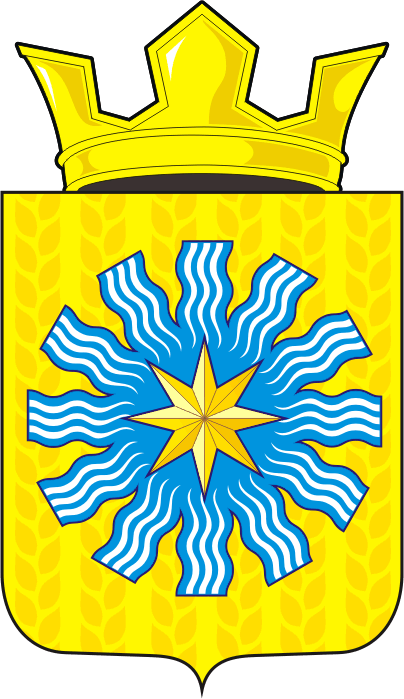 АДМИНИСТРАЦИЯ АЛЕКСАНДРОВСКОГО СЕЛЬСОВЕТАСАРАКТАШСКОГО РАЙОНА ОРЕНБУРГСКОЙ ОБЛАСТИП О С Т А Н О В Л Е Н И Е_________________________________________________________________________________________________________[МЕСТО ДЛЯ ШТАМПА]12.01.2023	           	с. Вторая Александровка                           № 05-пОб утверждении Положения о порядке проведения квалификационного экзамена муниципальными служащими администрации муниципального образования Александровский сельсовет                                                         Саракташский район Оренбургской области    В соответствии с Федеральным законом от 2 марта 2007 года N 25-ФЗ «О муниципальной службе в Российской Федерации», Законом Оренбургской области от 28.06.2011 г. № 246/36-Y-ОЗ «О классных чинах муниципальных служащих в Оренбургской области, порядке их присвоений и сохранения», Уставом муниципального образования Александровский сельсовет, Утвердить   Положение   о   порядке  проведения    квалификационного экзамена муниципальными служащими администрации муниципального образования Александровский сельсовет Саракташского района Оренбургской области согласно приложению к настоящему постановлению.Контроль за исполнением   настоящего  постановления   оставляю за собой.      3. Настоящее постановление вступает в силу после обнародования и подлежит размещению на официальном сайте администрации Александровского сельсовета Саракташского района.ГлаваАлександровского сельсовета                                                   Е.Д.Рябенко                                               [МЕСТО ДЛЯ ПОДПИСИ]Разослано: администрация сельсовета, прокуратуре района, официальный сайт администрации Александровского сельсовета.                                                                                                                 Приложение                                                                      к постановлению администрации                                                            Александровского сельсовета                                                   Саракташского района                                               от 12.01.2023 № 05-пПОЛОЖЕНИЕо порядке проведения квалификационного экзамена муниципальными служащими администрации муниципального образования Александровский сельсовет  Саракташского района Оренбургской области  (далее-Положение)1. ОБЩИЕ ПОЛОЖЕНИЯ1.1. Настоящее Положение разработано в соответствии с Федеральным законом от 02.03.2007 г. № 25-ФЗ «О муниципальной службе в Российской Федерации», Законом Оренбургской области от 28.06.2011 г. № 246/36-Y-ОЗ «О классных чинах муниципальных служащих в Оренбургской области, порядке их присвоений и сохранения» и определяет порядок проведения квалификационного экзамена муниципальных служащих в администрации муниципального образования Александровский сельсовет, ее отраслевых (функциональных) органах, а также формы оценки знаний, навыков и умений (профессионального уровня) муниципальных служащих. 1.2. Квалификационный экзамен проводится с целью присвоения классных чинов муниципальным служащим в соответствии с их компетентностью, уровнем профессиональной подготовки, с учётом квалификационных требований, предъявляемых к должностям муниципальной службы администрации сельсовета. 1.3. Квалификационный экзамен проводится в отношении муниципальных служащих, замещающих должности муниципальной службы на определенный срок, за исключением муниципальных служащих, относящихся к высшей группе должностей, при наступлении сроков: - присвоения первого классного чина муниципальному служащему, не имеющему классного чина; - присвоения очередного классного чина в пределах соответствующей группы должностей или при переводе муниципального служащего на другую должность более высокой группы должностей, чем замещаемая им ранее.1.4. Квалификационный экзамен проводится по решению работодателя по мере необходимости, но не чаще одного раза в год и не реже одного раза в три года.1.5. Внеочередной квалификационный экзамен может проводиться по инициативе муниципального служащего не позднее чем через три месяца со дня подачи им письменного заявления о присвоении классного чина.1.6. Временное замещение муниципальным служащим муниципальной должности, соответствующей иной группе должностей муниципальной службы, не дает ему право сдавать квалификационный экзамен на присвоение классного чина, соответствующего временно замещаемой муниципальной должности.1.7. Вопросами организации подготовки и проведения квалификационного экзамена занимаются лица, ответственные за ведение кадрового делопроизводства в администрации сельсовета. 2. ОРГАНИЗАЦИЯ И ПРОВЕДЕНИЕ КВАЛИФИКАЦИОННОГО ЭКЗАМЕНА2.1. Для проведения квалификационного экзамена по решению работодателя издается распоряжение, содержащее положения: - о формировании аттестационной комиссии; - об утверждении графика проведения квалификационного экзамена; - о составлении списков муниципальных служащих, которые должны сдавать квалификационный экзамен; -о подготовке документов, необходимых для проведения квалификационного экзамена.2.2. В графике проведения квалификационного экзамена указываются: - наименование органа местного самоуправления, подразделения, в которых проводится квалификационный экзамен; - списочный состав муниципальных служащих, сдающих квалификационный экзамен; - дата, место и время проведения квалификационного экзамена; - дата представления в аттестационную комиссию необходимых документов с указанием ответственных за их представление руководителей соответствующих структурных подразделений администрации сельсовета. 2.3. График проведения квалификационного экзамена доводится до сведения муниципальных служащих, сдающих квалификационный экзамен не позднее чем за месяц до его проведения. 2.4. Не позднее чем за две недели до проведения квалификационного экзамена в аттестационную комиссию представляется отзыв об уровне знаний, навыков и умений (профессиональном уровне) муниципального служащего, сдающего квалификационный экзамен (далее - отзыв), подписанный его непосредственным руководителем и утвержденным вышестоящим руководителем (приложение № 1). 2.5. Муниципальный служащий должен быть ознакомлен с отзывом не менее чем за неделю до проведения квалификационного экзамена. Муниципальный служащий вправе представить в аттестационную комиссию дополнительные сведения о своей профессиональной служебной деятельности, а также заявление о своем несогласии с указанным отзывом или пояснительную записку на отзыв непосредственного руководителя. 2.6. В аттестационную комиссию на каждого муниципального служащего представляется экзаменационный лист с результатами предыдущего квалификационного экзамена.3. ПОРЯДОК ПРОВЕДЕНИЯ КВАЛИФИКАЦИОННОГО ЭКЗАМЕНА3.1. Квалификационный экзамен проводится аттестационной комиссией, формируемой и действующей в соответствии с Положением о проведении аттестации муниципальных служащих в муниципальном образовании Александровский сельсовет.3.2. Квалификационный экзамен проводится в присутствии муниципального служащего и его непосредственного руководителя.3.3. Аттестационная комиссия рассматривает представленные документы, заслушивает сообщения муниципального служащего, а в случае необходимости – его непосредственного руководителя о профессиональной служебной деятельности муниципального служащего.3.4. При проведении квалификационного экзамена комиссия оценивает знания, навыки и умения (профессиональный уровень) муниципальных служащих в соответствии с требованиями должностных инструкций муниципальных служащих, сложностью и ответственностью выполняемой работы.3.5. Квалификационный экзамен проводится в форме тестирования по вопросам, связанным с выполнением должностных обязанностей по замещаемой должности муниципальной службы.3.6. Муниципальные служащие, включенные в списки для сдачи квалификационного экзамена, но не участвующие в нем в установленные сроки по уважительной причине, сохраняют право быть допущенными к экзамену не ранее чем через месяц со дня выхода на работу. При неявке муниципального служащего на экзамен без уважительной причины муниципальный служащий представляет письменное объяснение. 3.7. На период проведения квалификационного экзамена муниципального служащего, являющегося членом аттестационной комиссии, его членство в этой комиссии приостанавливается. 3.8. Решение аттестационной комиссии принимается в отсутствие муниципального служащего и его непосредственного руководителя открытым голосованием простым большинством голосов присутствующих на заседании членов аттестационной комиссии. При равенстве голосов муниципальный служащий признается сдавшим квалификационный экзамен.4. РЕШЕНИЯ, ПРИНИМАЕМЫЕ АТТЕСТАЦИОННОЙ КОМИССИЕЙ4.1. По результатам квалификационного экзамена в отношении муниципального служащего аттестационной комиссией выносится одно из следующих решений: а) квалификационный экзамен на присвоение соответствующего классного чина сдан; б) квалификационный экзамен на присвоение соответствующего классного чина не сдан; в) квалификационный экзамен перенесен ввиду неявки муниципального служащего на квалификационный экзамен по уважительной причине. 4.2. Муниципальный служащий, не сдавший квалификационный экзамен, может выступить с инициативой о проведении повторного квалификационного экзамена не ранее чем через шесть месяцев после проведения данного экзамена. 5. ЭКЗАМЕНАЦИОННЫЙ ЛИСТ МУНИЦИПАЛЬНОГО СЛУЖАЩЕГО. ПРОТОКОЛЫ ЗАСЕДАНИЯ АТТЕСТАЦИОННОЙ КОМИССИИ5.1. Результаты квалификационного экзамена сообщаются муниципальному служащему непосредственно после подведения итогов голосования и заносятся в экзаменационный лист муниципального служащего (приложение № 2). 5.2. Экзаменационный лист оформляется в одном экземпляре и подписывается председателем, заместителем председателя, секретарем и членами аттестационной комиссии, присутствующими на заседании. С экзаменационным листом муниципальный служащий знакомится под роспись не позднее чем через пять дней после проведения квалификационного экзамена. 5.3. Экзаменационный лист муниципального служащего, сдавшего квалификационный экзамен, и отзыв хранятся в личном деле муниципального служащего. 5.4. Секретарь аттестационной комиссии ведет протокол заседания аттестационной комиссии, в котором фиксирует её решения и результаты голосования. 5.5. Протокол заседания аттестационной комиссии подписывается председателем, заместителем председателя, секретарем и членами аттестационной комиссии, присутствующими на заседании. 6. РАССМОТРЕНИЕ СПОРОВ6.1. Споры, связанные с проведением квалификационного экзамена, рассматриваются в соответствии с законодательством Российской Федерации и Оренбургской области.                 УТВЕРЖДЕН                                                Руководитель: _____________ ______________                                                                                (подпись)         (Ф.И.О.) ОТЗЫВоб уровне знаний, навыков и умений (профессиональном уровне) муниципального служащегоНаправляю на рассмотрение аттестационной комиссии администрации Александровского сельсовета Саракташского района Оренбургской области отзыв об уровне знаний, навыков и умений (профессиональном уровне) __________________________________________________________________             (Ф.И.О.)__________________________________________________________________ (занимаемая должность с указанием структурного подразделения) За период замещения________________________________________________                                                                                                      (Ф.И.О.) проявил(а) знания следующих нормативно-правовых актов: ______________ __________________________________________________________________ __________________________________________________________________ __________________________________________________________________ __________________________________________________________________ __________________________________________________________________ __________________________________________________________________ (приводится перечень федеральных и областных нормативно-правовых актов, положений, инструкций и т.п. документов, которые муниципальный служащий применял в соответствии с положением о структурном подразделении, должностной инструкцией при выполнении своих должностных обязанностей). Эти знания были применены непосредственно при участии __________________________________________________________________ (Ф.И.О.)                                                                                                                                   в разработке проектов_______________________________________________ __________________________________________________________________ __________________________________________________________________ __________________________________________________________________ __________________________________________________________________ (приводится перечень нормативно-правовых актов, муниципальных целевых программ, разработанных с участием экзаменуемого) в работе_____________________________________________________________ ______________________________________________________________________________________________________________________________________________________________________________________________________ __________________________________________________________________ Кроме этого, ________________________ умеет применять (использовать) в своей работе______________________________________________________ __________________________________________________________________ __________________________________________________________________ __________________________________________________________________ (приводятся наименования компьютерных, информационных технологий, методик расчетов, сбора, анализа и синтеза информации). В соответствии с должностной инструкцией __________________________________________________________________ (Ф.И.О.)                                                                                                                   выполнялись следующие функции __________________________________________________________________ __________________________________________________________________ __________________________________________________________________ __________________________________________________________________ Присвоенный ранее классный чин и дата его присвоения ___________ __________________________________________________________________ Ходатайствую о присвоении _____________________________________________________ классного чина(Ф.И.О.) __________________________________________________________________ (наименование классного чина) _________________________________________________________________по группе __________________________ должностей муниципальной службы. Должность непосредственного руководителя _______________________________________ (Подпись) ___________ Ф.И.О. Дата составления отзыва _____________________________________________ __________________________________________________________________ (согласен, не согласен, если не согласен, то указать причины в заявлении или пояснительной записке) __________________________________________________________________ (подпись, расшифровка подписи муниципального служащего) Дата ознакомления ________________                                                            Приложение 2                                                                 к Положению о порядке проведения                                           квалификационного экзамена                                            муниципальными служащими                                               администрации муниципального                                                               образования Александровский сельсовет ЭКЗАМЕНАЦИОННЫЙ ЛИСТ МУНИЦИПАЛЬНОГО СЛУЖАЩЕГО В ОРЕНБУРГСКОЙ ОБЛАСТИ
    1. Фамилия, имя, отчество______________________________________________________________________________________________________________________________    2. Число, месяц и год рождения__________________________________________________________________________________________________________________________    3.  Сведения  о  профессиональном  образовании, наличии ученой степени,ученого звания ___________________________________________________________________________(когда  и какое учебное заведение окончил, специальность и квалификация по ___________________________________________________________________________                образованию, ученая степень, ученое звание)    4.  Сведения  о  дополнительной  профессиональной подготовке, повышении квалификации или переподготовке муниципального служащего ________________________________________________________________________________________________________________________________________________________________________________________________________________________________________________________________________________________________________________________________________________________________________________________________________________________________________________________________________    (документы о дополнительной профессиональной подготовке, повышении ___________________________________________________________________________                      квалификации и переподготовке)    5.   Замещаемая  должность  муниципальной  службы  на  дату  проведения квалификационного экзамена и дата назначения на эту должность ______________________________________________________________________________________________________________________________________________________    6. Стаж муниципальной службы для присвоения классного чина ______________________________________________________________________________________________________________________________________________________    7. Общий трудовой стаж ___________________________________________________________________________    8. Классный чин муниципального служащего ____________________________________________________________________________________________________________________________________________________            (наименование классного чина и дата его присвоения)    9. Вопросы к муниципальному служащему и краткие ответы на них ______________________________________________________________________________________________________________________________________________________________________________________________________________________________________________________________________________________________________________________________________________________________________________________________________________________________________________________________________________________________________________________________________________________________________________________________________________________________________________________________________________________________________________________________________________________________________________________    10. Замечания и предложения, высказанные аттестационной комиссией _________________________________________________________________________________________________________________________________________________________________________________________________________________________________    11. Предложения, высказанные муниципальным служащим _________________________________________________________________________________________________________________________________________________________________________________________________________________________________    12.  Решение  аттестационной  комиссии по результатам квалификационного экзамена в отношении муниципального служащего _________________________________________________________________________________________________________________________________________________________________________________________________________________________________(квалификационный  экзамен  на присвоение  соответствующего классного  чина сдан;    квалификационный    экзамен    на   присвоение    соответствующего классного  чина  не  сдан;  квалификационный экзамен перенесен ввиду неявки муниципального   служащего  на  квалификационный  экзамен  по  уважительной причине)    13. Классный   чин,   который   может   быть  присвоен  по  результатам квалификационного экзамена____________________________________________________________________________________________________________________________    14. Количественный состав аттестационной комиссии _________________________________________________________________________________________________________________________________________________________________________________________________________________________________    На заседании присутствовало _____________ членов комиссии.    Количество голосов "за"___________________, "против"___________________    15. Примечания _________________________________________________________________________________________________________________________________________________________________________________________________________________________________
Председатель аттестационной комиссии ___________________________________________________________________________                      (подпись) (расшифровка подписи)
Заместитель председателя аттестационной комиссии ___________________________________________________________________________    (подпись) (расшифровка подписи)
Секретарь аттестационной комиссии ___________________________________________________________________________                      (подпись) (расшифровка подписи)
Члены аттестационной комиссии ________________________________________________________________________________________________________________________________________________________________________________________________________________________________________________________________________________________________________________________________________________________________________________________________________________________________________________________________________                     (подписи) (расшифровка подписей)
Дата проведения квалификационного экзамена "___" _________________ 20 г.
    С экзаменационным листом ознакомлен ___________________________________________________________________________          (подпись, расшифровка подписи муниципального служащего)
"___" ______________________ 20 г.__________________________________    (место для печати органа     местного самоуправления)Приложение 1к Положению о порядке проведения квалификационного экзамена муниципальными служащими администрации муниципального образования Александровский сельсовет 